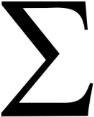 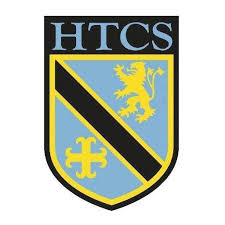 Mathematics FacultyYear 8 Summer Term 2 - Sigma SchemeUnit 12 Overview - ProbabilityTopicKey IdeasProgressProgressProgressTopicKey IdeasRAGProbabilityI understand the language of probability.ProbabilityI can calculate relative frequency.ProbabilityI can calculate expected outcomes.ProbabilityI can use sample space diagrams.ProbabilityI can use the AND /OR rules.ProbabilityI can use frequency trees.ProbabilityI can complete Venn diagrams and calculate probabilities.LessonLearning FocusAssessmentKey Words1Understanding the language of probability including the terms mutually exclusive and exhaustiveFormative assessment strategies e.g. MWBs, whole class questioning, Diagnostic Questions, SLOP time with self-assessment, Live Marking etc.Assessment is also supported with our use of ILOs, set through Century Learning and Corbettmaths.Finally, units are assessed through skills checks and half termly assessments, as part of our Assessment Calendar in Mathematics.chance, likelihood, impossible, unlikely, even chance, likely, certain, mutually exclusive, exhaustive2Calculating relative frequency (CM clip 248)Formative assessment strategies e.g. MWBs, whole class questioning, Diagnostic Questions, SLOP time with self-assessment, Live Marking etc.Assessment is also supported with our use of ILOs, set through Century Learning and Corbettmaths.Finally, units are assessed through skills checks and half termly assessments, as part of our Assessment Calendar in Mathematics.relative frequency, experimental, event, outcome, observation3Calculating expected outcomes.Formative assessment strategies e.g. MWBs, whole class questioning, Diagnostic Questions, SLOP time with self-assessment, Live Marking etc.Assessment is also supported with our use of ILOs, set through Century Learning and Corbettmaths.Finally, units are assessed through skills checks and half termly assessments, as part of our Assessment Calendar in Mathematics.probability, outcome, expectation4Using sample space diagrams (CM clip 246)Formative assessment strategies e.g. MWBs, whole class questioning, Diagnostic Questions, SLOP time with self-assessment, Live Marking etc.Assessment is also supported with our use of ILOs, set through Century Learning and Corbettmaths.Finally, units are assessed through skills checks and half termly assessments, as part of our Assessment Calendar in Mathematics.sample space, outcome, event, probability5Using the AND /OR rules (CM clip 244)Formative assessment strategies e.g. MWBs, whole class questioning, Diagnostic Questions, SLOP time with self-assessment, Live Marking etc.Assessment is also supported with our use of ILOs, set through Century Learning and Corbettmaths.Finally, units are assessed through skills checks and half termly assessments, as part of our Assessment Calendar in Mathematics.probability, either, or, and, both6Constructing and using frequency trees (CM clip 376)Formative assessment strategies e.g. MWBs, whole class questioning, Diagnostic Questions, SLOP time with self-assessment, Live Marking etc.Assessment is also supported with our use of ILOs, set through Century Learning and Corbettmaths.Finally, units are assessed through skills checks and half termly assessments, as part of our Assessment Calendar in Mathematics.probability, frequency7Completing Venn diagrams and calculating probabilities (CM clip 380)Formative assessment strategies e.g. MWBs, whole class questioning, Diagnostic Questions, SLOP time with self-assessment, Live Marking etc.Assessment is also supported with our use of ILOs, set through Century Learning and Corbettmaths.Finally, units are assessed through skills checks and half termly assessments, as part of our Assessment Calendar in Mathematics.Venn diagram, element, probability, outcome